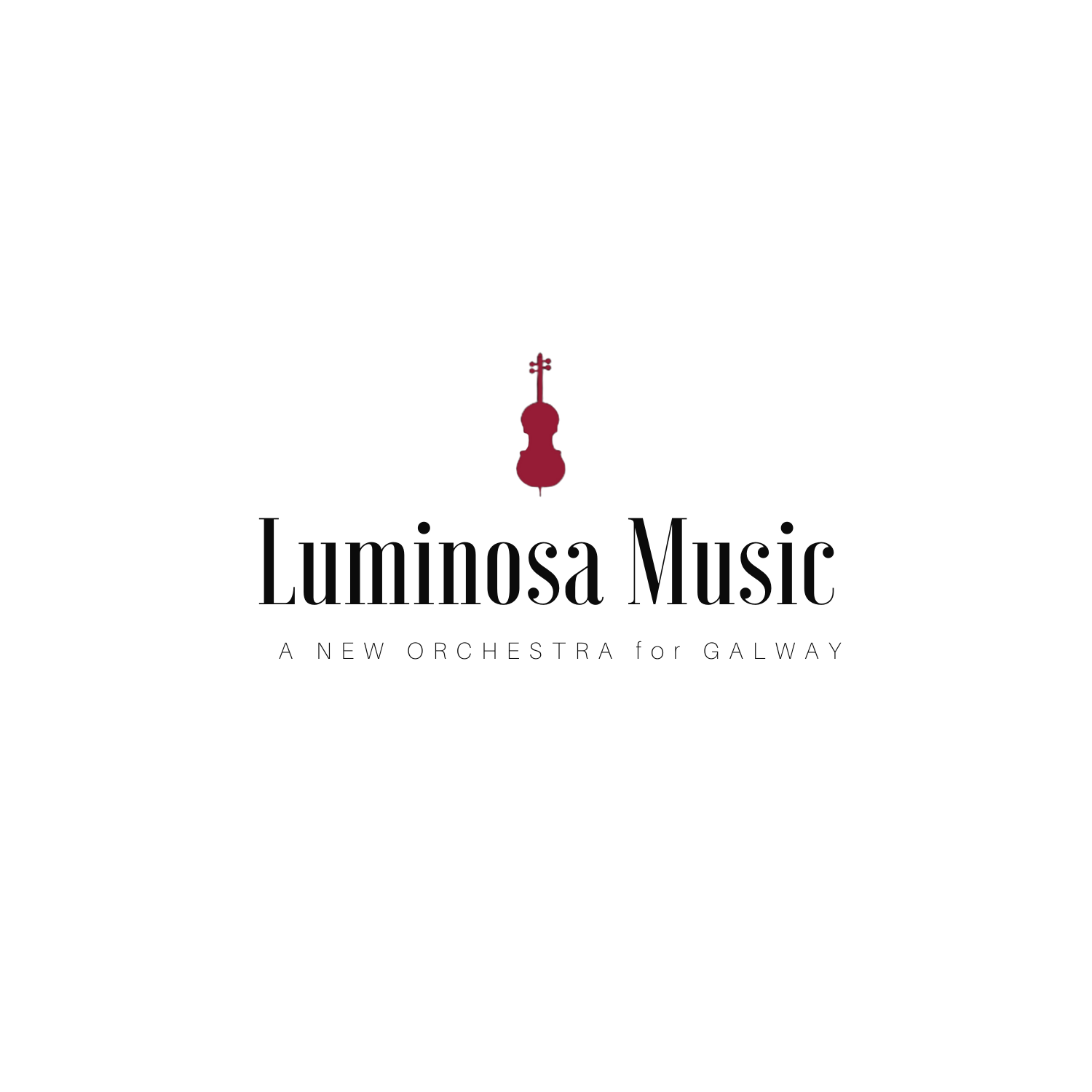 Auditions 2022Orchestral Excerpts ListViolin1.  Mozart Symphony 39 4th movement - Exposition to letter A; or2.  Elgar Enigma Variations - Variation 2Viola1.  Mozart Symphony 35 Presto (bar 134- reh E); or2.  Mendelssohn Ein Sommernachtstraum Scherzo (bar 17 to reh D)Cello1. Mozart Overture to The Marriage of Figaro (Presto to bar 24); or:2. Smetana Bartered Bride  (until 5 bars after reh A)Double Bass1.  Mozart- The Marriage of Figaro Overture (start to bar 24); or:2. Beethoven -Symphony no 7, first movement (start to reh C)Find and download excerpts at:http://orchestraexcerpts.com/